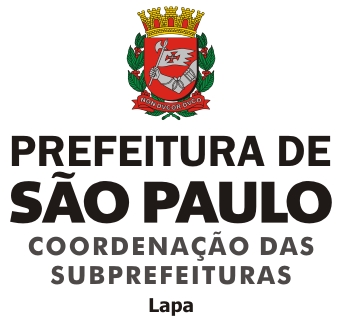 PREGÕES REALIZADOS EM 2015 - Valor Mensal e AnualPREGÕES REALIZADOS EM 2015 - Valor Mensal e AnualPREGÕES REALIZADOS EM 2015 - Valor Mensal e AnualPREGÕES REALIZADOS EM 2015 - Valor Mensal e AnualPREGÕES REALIZADOS EM 2015 - Valor Mensal e AnualPREGÕES REALIZADOS EM 2015 - Valor Mensal e AnualPREGÕES REALIZADOS EM 2015 - Valor Mensal e AnualPREGÕES REALIZADOS EM 2015 - Valor Mensal e AnualPREGÕES REALIZADOS EM 2015 - Valor Mensal e AnualPREGÕES REALIZADOS EM 2015 - Valor Mensal e AnualPREGÕES REALIZADOS EM 2015 - Valor Mensal e AnualPREGÕES REALIZADOS EM 2015 - Valor Mensal e AnualPREGÕES REALIZADOS EM 2015 - Valor Mensal e AnualPREGÕES REALIZADOS EM 2015 - Valor Mensal e AnualPREGÕES REALIZADOS EM 2015 - Valor Mensal e AnualPREGÕES REALIZADOS EM 2015 - Valor Mensal e AnualPREGÕES REALIZADOS EM 2015 - Valor Mensal e AnualPREGÕES REALIZADOS EM 2015 - Valor Mensal e AnualPREGÕES REALIZADOS EM 2015 - Valor Mensal e AnualPREGÕES REALIZADOS EM 2015 - Valor Mensal e AnualPREGÕES REALIZADOS EM 2015 - Valor Mensal e AnualPregões Eletrônicos - Aquisição e ContrataçãoPregões Eletrônicos - Aquisição e ContrataçãoPregões Eletrônicos - Aquisição e ContrataçãoPregões Eletrônicos - Aquisição e ContrataçãoPregões Eletrônicos - Aquisição e ContrataçãoPregões Eletrônicos - Aquisição e ContrataçãoPregões Eletrônicos - Aquisição e ContrataçãoPregões Eletrônicos - Aquisição e ContrataçãoPregões Eletrônicos - Aquisição e ContrataçãoPregões Eletrônicos - Aquisição e ContrataçãoPregões Eletrônicos - Aquisição e ContrataçãoPregões Eletrônicos - Aquisição e ContrataçãoPregões Eletrônicos - Aquisição e ContrataçãoPregões Eletrônicos - Aquisição e ContrataçãoPregões Eletrônicos - Aquisição e ContrataçãoPregões Eletrônicos - Aquisição e ContrataçãoPregões Eletrônicos - Aquisição e ContrataçãoPregões Eletrônicos - Aquisição e ContrataçãoPregões Eletrônicos - Aquisição e ContrataçãoPregões Eletrônicos - Aquisição e ContrataçãoPregões Eletrônicos - Aquisição e ContrataçãoPregãoPregãoObjetoObjetoProcesso Processo Preço de referênciaPreço de referênciaPreço de referênciaPreço de referênciaAquisiçãoAquisiçãoEconomiaEconomiaQuantidade de itens licitadosQuantidade de itens licitadosNúmero de licitantes participantesNúmero de licitantes participantesMétodo do preço de referênciaMétodo do preço de referênciaData aberturaPregãoPregãoObjetoObjetoProcesso Processo Valor Total/ MêsValor Total/ MêsValor Total/ AnoValor Total/ AnoValor Total/ MêsValor Total/ AnoValor%Quantidade de itens licitadosQuantidade de itens licitadosNúmero de licitantes participantesNúmero de licitantes participantesMétodo do preço de referênciaMétodo do preço de referênciaData abertura01/201501/2015VEÍCULOS SEM MOTORISTAVEÍCULOS SEM MOTORISTA2015-0.022.803-22015-0.022.803-23 VEÍCULOS3 VEÍCULOSR$ 65.292,24R$ 65.292,24R$ 65.290,00R$ 2,240,00%331919planilha orçamentáriaplanilha orçamentária03/03/201502/201502/2015LAJE DE CONCRETO PARA BOCA DE LOBOLAJE DE CONCRETO PARA BOCA DE LOBO2015-0.029.910-02015-0.029.910-0600 UNID600 UNIDR$ 57.600,00R$ 57.600,00R$ 45.000,00R$ 12.600,0021,88%111010pesquisa mercadológicapesquisa mercadológica16/04/201503/201503/2015CAFÉ TORRADO MOÍDOCAFÉ TORRADO MOÍDO2015-0.076.428-72015-0.076.428-71200 PCT1200 PCTpesquisa mercadológicapesquisa mercadológica13/05/2015